ZDRAVJE V VRTCU 2016/17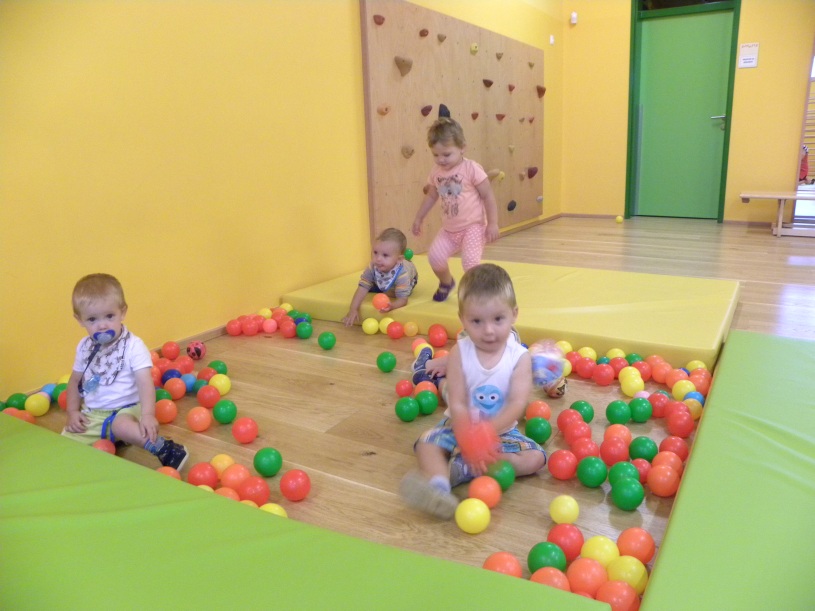 SKUPINA: BIBE, 1- 2 letiVZGOJITELJICA: Valerija GregorinPOM. VZGOJITELJICE: Tadeja ŠkrjanecDEJAVNOSTI, KI SMO JIH IZVAJALI V SKUPINI TEKOM LETA:VSAKODNEVNO GIBANJECILJI:Omogočanje in spodbujanje gibalnih dejavnosti.Zavedanje lastnega telesa in doživljanje ugodja v gibanju.Spoznavanje gibalnih dejavnosti v povezavi z zdravjem. DEJAVNOSTI:Gibalne igre v prostoru in na prostem.Vožnja s poganjalčki.Ustvarjanje z gibom in ritmom.Gibalne urice, minutke…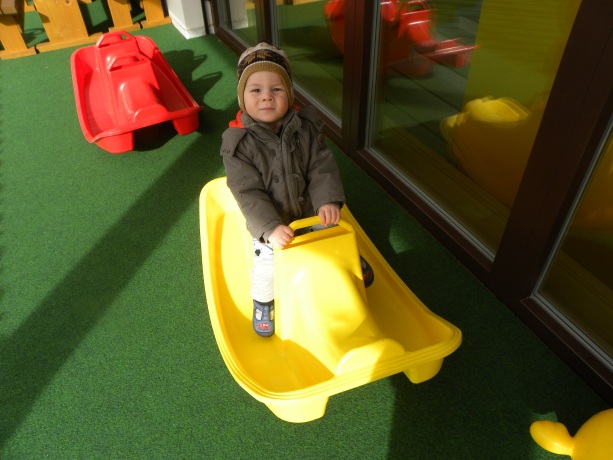 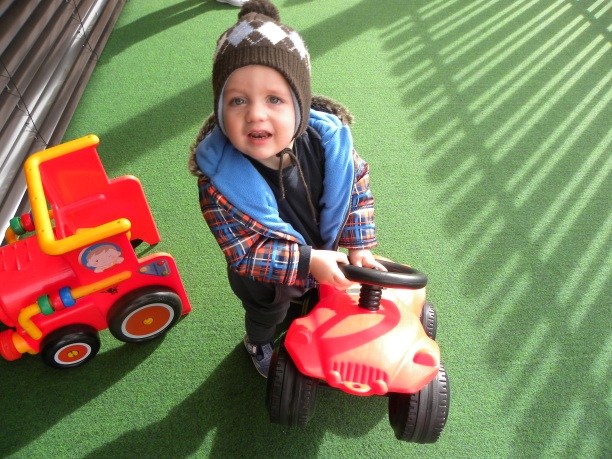 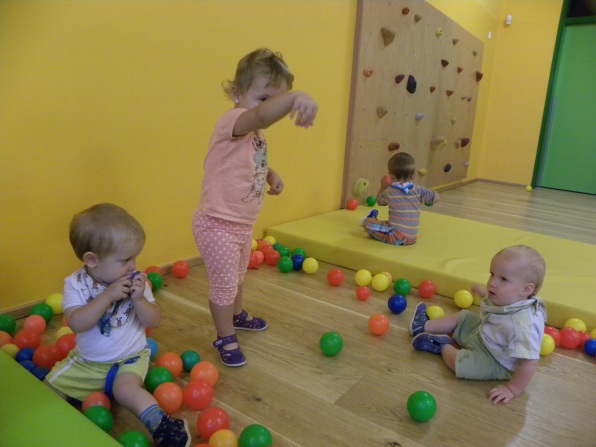 JAZ SONCE SEM TOPLOCILJI: Spoznavanje za zdravje koristnih in škodljivih vplivov sonca.Vzgajanje k pravilnemu ravnanju pred škodljivimi sončnimi žarki. Ozaveščanje otrok in staršev o zaščiti pred sončnimi žarki. DEJAVNOSTI: Ogled fotografij o soncu, krajši pogovori ob knjigah.Poslušanje krajših zgodbic, petje pesmic o Soncu.Izdelava legionarskih kap iz časopisnega papirja.Likovno ustvarjanje- Sonce.Igra z vodo v naravni senci.Uporaba pokrival, zaščitne kreme in sončnih očal. 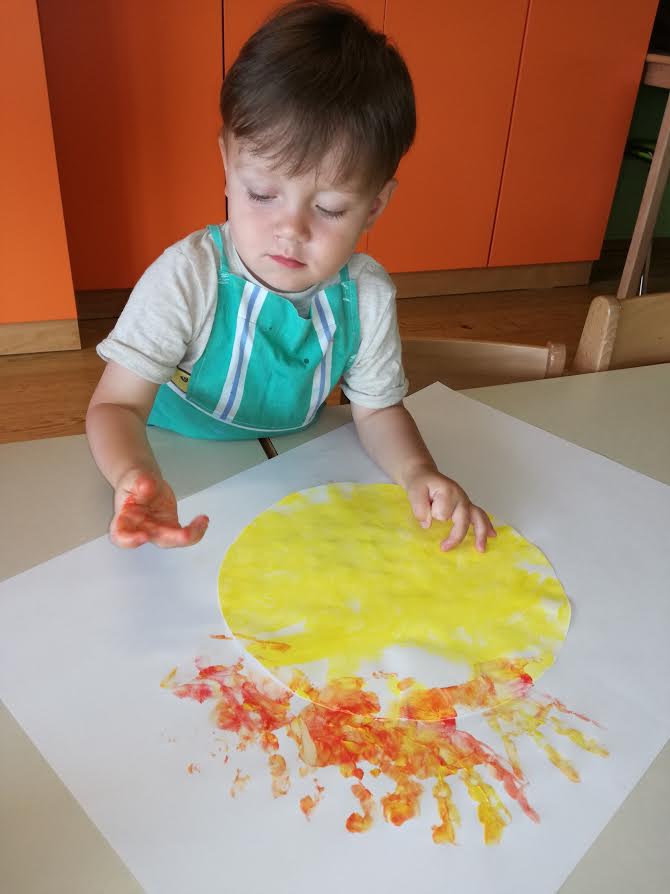 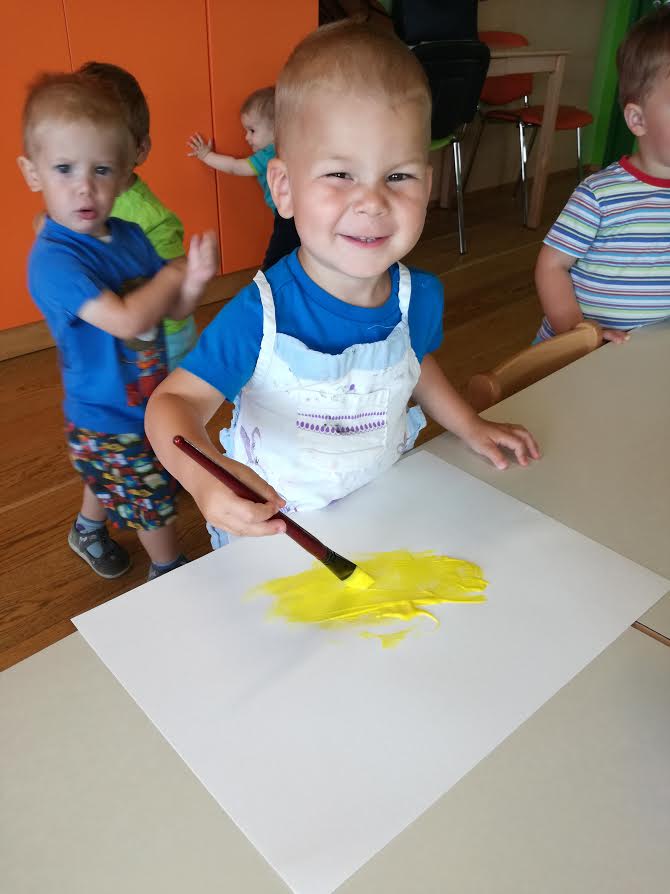 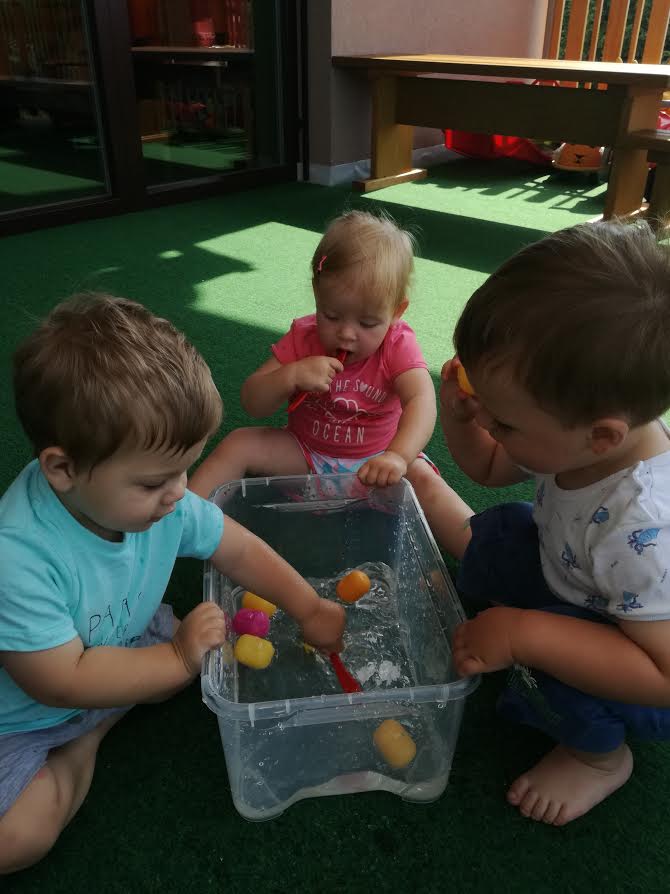 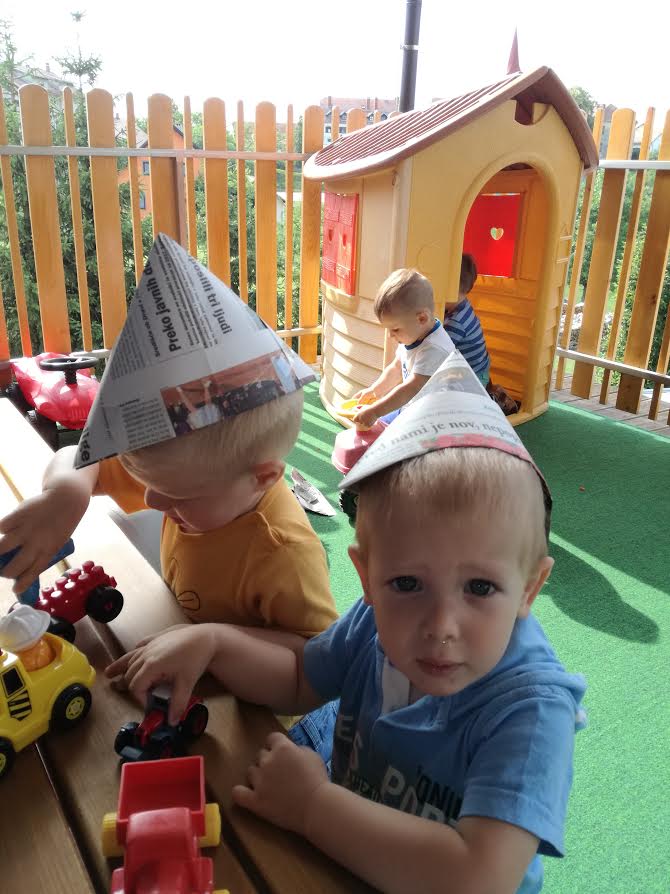 PRAZNOVANJE ROJSTNEGA DNECILJI:Spoznavanje zdravega načina življenja. Navajanje na družabnost in izkazovanje pozornosti.Spodbujanje pozitivnih čustev. V naši skupini smo rojstni dan obeležili na enostaven in prijeten način. Otrok slavljenec je na dan praznovanja v vrtec prinesel sadje. Vzgojiteljici sva pripravili sadni krožnik.  Na simbolni torti smo prižgali svečke in zapeli rojstnodnevno pesmico. Slavljencu smo izrekli lepe želje in ga obdarili z majhno pozornostjo- lutko, ki sva jo vzgojiteljici izdelali v vrtcu. Po končani pogostitvi smo zaplesali ob glasbi. 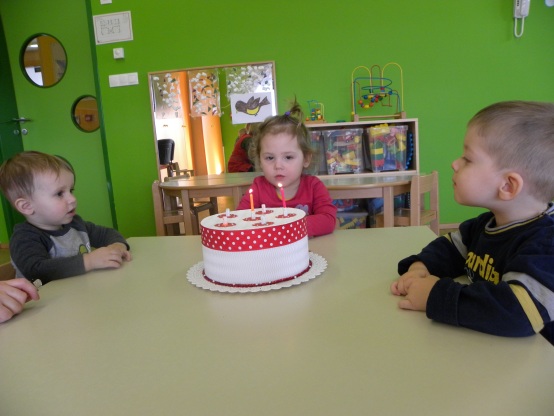 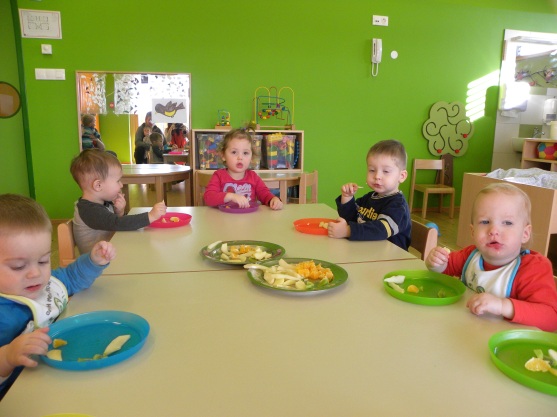 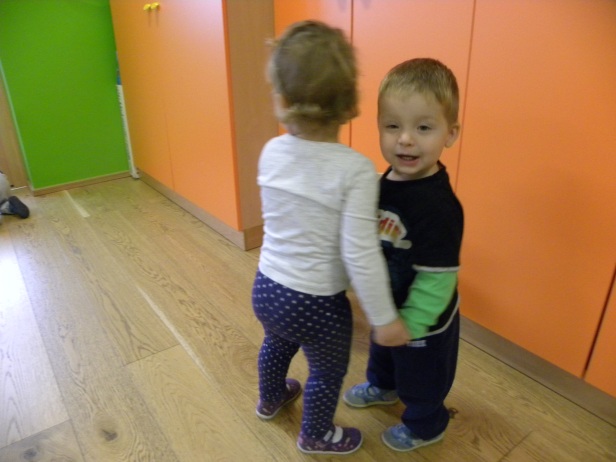 